Attendus pour un niveau maitriséAnnoter les boîtes de PétriHomogénéiser le tube contenant la suspension à ensemencerPrélever 1 mL de produit pur ou d’une dilution (cf. FICHE Dilution en cascade), en commençant par la dilution la plus forte et en conservant la même pipetteDéposer chacun des volumes prélevés dans les boîtes de Pétri vides prévues sous forme de gouttes sur l’intégralité de la surface de la boîte en zone d’asepsieVerser la gélose en surfusion refroidie dans la boîte, sur les gouttesMélanger immédiatement, la boîte bien à plat, par des mouvements lents (former des 8)Laisser refroidir et solidifier la gélose, couvercle entrouvert dans la zone d’asepsie du becErreurs majeures pénalisantesBoîtes non annotéesOubli d’homogénéisation de la suspension et des gélosesErreur d’asepsieErreur sur le volume prélevéGélose trop chaude ou trop froideMauvaise répartition des gouttesEnsemencer de la dilution la plus faible à la plus forte avec la même pipette/pailleErreurs mineures non pénalisantes/Diversités des pratiques Utilisation de pipette graduée stérile ou pipette pailleRefroidissement de la gélose couvercle fermé ou ouvertPropositions pédagogiques Dénombrement de micro-organismes dans des produits alimentaires : lait, jus de pomme…Destinataires : professeursEnsemencement dans la masse pour un dénombrement en milieu géloséEnsemencement dans la masse pour un dénombrement en milieu gélosé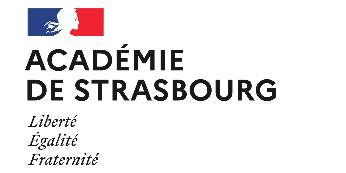 Elaboration12/10/22Professeurs STL BiotechnologiesRelecture 104/01/23Julie CAVALLI, Pascale DIMANCHE, Julien FIJEAN, Laura MATTIELLO, Anastasie SIGWALT